UPAYA PENGUATAN PENDIDIKAN KARAKTER DISIPLIN DALAM MENUNJANG  KUALITAS PEMBELAJARAN SISWA KELAS 2 DI MIN 1 SEMAMPIR KOTA KEDIRISKRIPSIOlehKARIMAHNPM 19.26.0.1825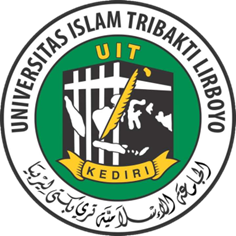 UNIVERSITAS  ISLAM TRIBAKTI (UIT) LIRBOYO KEDIRIFAKULTAS TARBIYAH DAN KEGURUANPROGRAM STUDI PENDIDIKAN GURU MADRASAH IBTIDAIYAH JULI 2023UPAYA PENGUATAN PENDIDIKAN KARAKTER DISIPLIN DALAM MENUNJANG  KUALITAS PEMBELAJARAN SISWA KELAS 2 DI MIN 1 SEMAMPIR KOTA KEDIRISKRIPSIDiajukan KepadaUniversitas Islam Tribakti (UIT) Lirboyo KediriUntuk Memenuhi Salah Satu PersyaratanDalam Menyelesaikan Program Sarjana Pendidikan Guru Madrasah IbtidaiyahOlehKARIMAHNPM: 19.26.0.1825UNIVERSITAS  ISLAM TRIBAKTI (UIT) LIRBOYO KEDIRIFAKULTAS TARBIYAH DAN KEGURUAN PROGAM STUDI PENDIDIKAN GURU MADRASAH IBTIDAIYAHJULI 2023PERSETUJUAN PEMBIMBINGUPAYA PENGUATAN PENDIDIKAN KARAKTER DISIPLIN DALAM MENUNJANG  KUALITAS PEMBELAJARAN SISWA KELAS 2 DI MIN 1 SEMAMPIR KOTA KEDIRIKARIMAHNPM: 19.26.0.1825 Skripsi telah diperiksa dan disetujui untuk diujiKediri, 05 Juli 2023Pembimbing (YASIN NUR FALAH, M.Pd.I)NIDN. 2110077701PENGESAHAN SKRIPSIUPAYA PENGUATAN PENDIDIKAN KARAKTER DISIPLIN DALAM MENUNJANG  KUALITAS PEMBELAJARAN SISWA KELAS 2 DI MIN 1 SEMAMPIR KOTA KEDIRIKARIMAHNPM: 19.26.0.1825Telah dimunaqosahkan di depan siding munaqosahUniversitas Islam Tribakti (UIT) Lirboyo KediriPada Tanggal 02 Agustus 2023Tim penguji,MOTTOخُذِ الۡعَفۡوَ وَ اۡمُرۡ بِالۡعُرۡفِ وَ اَعۡرِضۡ عَنِ الۡجٰہِلِیۡنَArtinya:  “Jadilah pemaaf dan suruhlah orang mengerjakan yang makruf, serta jangan pedulikan orang-orang yang bodoh”. (QS. Al-A’raf [7]: 199).PERSEMBAHANبِسْمِ اللهِ الرّحْمنِ الرّحِيمِDengan Rahmat Allah yang Maha Pengasih Lagi Maha Penyayang, Sripsi ini Saya Persembahkan:Dr. KH. Reza Ahmad Zahid, Lc. MA Selaku Rektorat Universitas Islam Tribakti (UIT) Lirboyo Kediri yang telah memberikan kesempatan kepada penulis untuk menyelesaikan studi kuliah S1.Kepada Seluruh Dosen yang telah mencurahkan tenaga dan juga fikirannya terkhusus Bapak, Yasin Nur Falah, M.Pd.I yang telah membimbing penulis dengan penuh kesabaran untuk menyelesaikan skripsi ini.Kepada semua Guru-guru kami khusushon keluarga besar Abah KH Mufti Ali, Ibu Nyai Hj Lailatul Badriyah dan Abah KH. Imam Yahya Malik, Ibu Nyai Hj. Jauharotus Shofiyah yang selalu diharapkan keridhoan, barokah dan manfaat ilmunya.Kepada Bapak Ahmad Rohadi dan Ibu Winih, terimakasih untuk kerja kerasnya dan setiap doa serta support yang selalu diberikan kepadaku.Kepada ketiga kakaku Nurul Huda, Mahfudz Syahroni, dan Yulis Nawati yang selalu memberikan motivasi dan semangat meskipun dar jarak jauh.Kepada Kamar Jabbal Nur yang senantiasa selalu memberikan doa dan semangat kepada penulis dalam menyelesaikan skripsi ini.Kepada Imroatul Ma’rifah, yang telah memberikan semangat dan mendengarkan keluh kesahku dalam menyelesaikan skripsi ini.Kepada calon imamku yang dalam sujudnya selalu mendoakanku.Kepada seluruh santri putri Pondok Pesantren Al-Ma’ruf yang tidak bisa penulis sebutkan satu persatu.Akhir kata, semoga skripsi ini bisa memberi kemanfaatan. Aamiin…   				       Penulis    KarimahKATA PENGANTARبِسْمِ اللهِ الرّحْمنِ الرّحِيمِAssalamu’alaikum warohmatullahi wabarokatuh		Puji syukur penulis panjatkan kehadirat Allah SWT yang telah memberikan rahmat dan karunianya sehingga penulis dapat menyelesaikan usulan penelitian yang berjudul “ Upaya Penguatan Pendidikan Karakter Disiplin Dalam Menunjang Kualitas Pembelajaran Siswa Kelas 2 Di MIN 1 Semampir Kota Kediri”.	Skripsi ini ditulis untuk memenuhi salah satu syarat untuk menyelesaikan program studi Strata 1 Pendidikan Guru Madrasah Ibtidaiyah Universitas Islam Tribakti (UIT) Lirboyo Kediri.	Penulis menyadari bahwa tugas penulisan skripsi ini tidak akan terlaksana tanpa adanya bantuan, doa, dorongan, dukungan serta bimbingan dari berbagai pihak. Semoga amal baik tersebut dibalas oleh Allah SWT. Maka dari itu, penulis ingin mengucapkan banyak terimakasih atas dukungan dan kontribusi kepada :Kepada bapak dan ibu, serta segenap keluarga dan teman yang telah memberikan doa, dukungan dan semangat yang tidak pernah berhenti mengiringi langkah penulis agar penulis selamat dan sukses dalam menyelesaikan Studi di Universitas Islam Tribakti (UIT) Lirboyo Kediri.Kepada yang terhormat romo KH. Moh. Anwar Mansur selaku ketua Yayasan Pendidikan Islam Tribakti Lirboyo Kediri.Kepada yang terhormat romo KH. Dr. Reza Ahmad Zahid, Lc. MA Selaku Rektorat Universitas Islam Tribakti (UIT) Lirboyo Kediri.Kepada Bapak M. Arif Khoirudin, M.Pd.I selaku Dekan Fakultas Tarbiyah Universitas Agama Ialam Tribakti (UIT) Lirboyo Kediri.Kepada Bapak Yasin Nur Falah, M.Pd.I selaku Dosen Pembimbing yang dengan sabar memberi bimbingan serta arahan kepada penulis sehingga skripsi ini bisa terselesaikan dengan baik.Kepada seluruh dosen beserta staf Universitas Islam Tribakti (UIT) Lirboyo Kediri yang telah memberikan ilmunya kepada penulis dan mengantarkan penulis menuju kesuksesan selama berada dijenjang perkuliahan.Rekan – rekan kuliah kelas PGMI teman seperjuangan dari awal hingga akhir.Kepada Abah KH.Imam Yahya Malik dan Ibu Nyai Hj. Jauharotus Shofiyah beserta keluarga ndalem yang telah memberi motifasi kepada penulis.Kepada segenap ustadz, pengurus dan santri Pondok Pesantren Al- Ma’ruf Bandar Lor Kota Kediri.Kepada semua pihak yang tidak bisa penulis sebutkan satu persatu, terimakasih atas doa, motivasi, bantuan serta perhatiannya yang tulus dan ikhlas. Semoga Allah memberi balasan yang setimpal.Penulis menyadari bahwa dalam penulisan skripsi ini sangat jauh dari kata sempurna, maka dari itu penulis mengharapkan kritik dan saran supaya dalam penulisan karya ilmiah berikutnya bisa lebih baik lagi dari pada yang sebelumnya. Penulis juga berharap semoga skripsi ini bisa bermanfaat bagi pembaca pada umumnya dan bagi penulis khususnya. Wasaalamu’alaikum warohmatullahi wabarokatuhKediri, 05 Juli 2023TTD                                   	         KarimahDAFTAR ISIHALAMAN JUDUL	iHALAMAN PERSETUJUAN	iiHALAMAN PENGESAHAN	iiiHALAMAN MOTTO	ivHALAMAN PERSEMBAHAN	vKATA PENGANTAR	viDAFTAR ISI	xDAFTAR TABEL	xiDAFTAR GAMBAR	xiiDAFTAR LAMPIRAN	xiiiABSTRAK	xivBAB 1 PENDAHULUAN	1Konteks Penelitian	1Fokus Penelitian	5Tujuan Penelitian	5Kegunaan Penelitian	6Definisi Oprasional	7Penelitian Terdahulu	8Sistematika Penulisan	10BAB II KAJIAN PUSTAKA	12Upaya Penguatan Pendidikan Karakter	12Pengertian Pendidikan Karakter	12Upaya Dalam Membentuk Karakte Siswa 	17Prinsip- prinsip Pendidikan Karakter	18Nilai- nilai Pembentukan Karakter	19Faktor – faktor yang Mempengaruhi Pembentukan Karakter	22Disiplin	23Pengertian Disiplin	23Strategi dalam Membiasakan Kedisiplinan	25Strategi dalam Menegakkan Peraturan Kedisiplinan	26Kualitas Pembelajaran	29Pengertian Kualitas Pembelajaran	29Tujuan Kualitas Pembelajaran	31Prinsip – prinsip Kualitas Pembelajaran	32Indikator Kualitas Pembelajaran	33Komponen yang Mempengaruhi Kuaitas Pembelajaran	39BAB III METODE PENELITIAN	41Jenis Penelitian	41Kehadiran Peneliti	42Lokasi Penelitian	43Sumber Data	44Prosedur Pengumpulan Data	44Teknik Analisa Data	47Pengecekan Keabsahan Data	50Tahap – Tahap Penelitian	52BAB IV PAPARAN DAN HASIL PENELITIAN	56Setting Penelitian	56Letak Geografis MIN 1 Kota Kediri	56Latar Belakang Historis MIN 1 Kota Kediri	57Visi Misi MIN1 Kota Kediri	59Profil MIN 1 Kota Kediri	63Struktur Organisasi MIN 1 Kota Kediri	66Sarana Prasarana 	66Data Pendidikan dan Tenaga Pendidikan	68Peserta Didik	70Paparan Data dan Penemuan Penelitian	72Kegiatan Penguatan Karakter Disiplin Dalam Menunjang Kualitas Pembelajaran Siswa Kelas 2 di MIN 1 Seampi Kota Kediri	72Hasil dari Kegiatan Penguatan Pendidikan Karakter Disiplin Dalam Menunjang Kualitas Pembelajaran Siswa Kelas 2 di MIN1 Semampir Kta Kediri	74Dampak  dari Hasil Penguatan Pendidikan Karakter Disiplin Siswa Dalam Menunjang Kualitas Pembelajaran Siswa  Kelas 2 di MIN 1 Semampir Kota Kediri	76Pembahasan	78Kegiatan Penguatan Karakter Disiplin Dalam Menunjang Kualitas Pembelajaran Siswa Kelas 2 di MIN 1 Seampi Kota Kediri	78Hasil dari Kegiatan Penguatan Pendidikan Karakter Disiplin Dalam Menunjang Kualitas Pembelajaran Siswa Kelas 2 di MIN1 Semampir Kta Kediri	83Peran Penguatan Pendidikan Karakter Disiplin Siswa Dalam Menunjang Kualitas Pembelajaran Siswa  Kelas 2 di MIN 1 Semampir Kota Kediri	87BAB V PENUTUP	90Kesimpulan	90Saran	91DAFTAR PUSTAKA	92LAMPIRAN	96DAFTAR TABELTabel 4.1 Sarana dan Prasarana	67	Tabel 4.2 Daftar Guru MIN 1 Kota Kediri	68Tabel 4.3 Jumlah Siswa	70DAFTAR GAMBARGambar 4.1 Lokasi MIN 1 Kota Kediri	56Gambar 4.2 Denah Kampus 1 MIN 1 Kota Kediri	56Gambar 4.3 Denah Kampus 2 MIN 1 Kota Kediri	57Gambar 4.4 Struktur Organisasi MIN 1 Kota Kediri	66DAFTAR LAMPIRANLampiran 1 Pedoman Wawancara	97Lampiran 2 Transkip Wawancara	99Lampiran 3 Dokumentasi	106Lampiran 4 Surat Izin Penelitian	111Lampiran 5 Surat Balasan Penelitian	112Lampiran 6 Surat Permohonan Bimbingan	113Lampiran 7 Nota Bimbingan Skripsi	114Lampiran 8 Blanko Revisi	115Lampiran 9 Pernyataan Keaslian Tulisan	116Lampiran 10 Riwayat Hidup	117ABSTRAKKARIMAH, 2023 : Upaya Penguatan Pendidikan Karakter Disiplin Dalam Menunjang Kualitas Pembelajaran Siswa Kelas 2 Di MIN 1 Semampir Kota Kediri, Pendidikan Guru Madrasah Ibtidaiyah Tarbiyah, UIT Lirboyo Kediri, Dosen Pembimbing Yasin Nur Falah, M.Pd.I.Kata Kunci : Pendidikan Karakter, Disiplin, Kualitas Pembelajaran Siswa	Penguatan pendidikan karakter di era sekarang merupakan suatu hal yang penting untuk dilakukan karena mengingat banyak nya peristiwa yang menunjukkan  terjadinya  krisis  moral  baik  di kalangan anak-anak, remaja, dan orang tua. Salah satu upaya yang dilakukan MIN1 Kota Kediri dengan penguatan pendidikan karakter disiplin dalam menunjang kualitas pembelajaran siswanya.Fokus Penelitian sebagai berikut (1) Bagaiman kegiatan pendidikan karakter disiplin dalam menunjang kualitas pembelajaran siswa kelas 2 di MIN 1 Semampir Kota Kediri? (2) Bagaimana hasil dari kegiatan pendidikan karakter disiplin dalam menunjang kualitas pembelajaran siswa kelas 2 di MIN 1 Semampir Kota Kediri? (3) Bagaimana peran dari penguatan pendidikan karakter disiplin dalam menunjang kualitas pembelajaran siswa kelas 2 di MIN 1 Semampir Kota Kediri? Penelitian ini merupakan penelitian kualitatif dengan menggunakan pendekatan deskriftif. Teknik pengumpulan data dalam penelitian ini dilakukan dengan metode wawancara, observasi, dan dokumentasi.Hasil penelitian ini menemukan hasil bahwa (1) kegiatan pendidikan karakter disiplin dalam menunjang kualitas pembelajaran siswa kelas 2 di MIN 1 Kota Kediri adalah Membaca doa, Membaca Surat Pendek, Membaca Asmaul Husna, Shalat Dhuhur berjamaah, upacara bendera, datang sekolah tepat waktu, mengumpulkan tugas tepat waktu, memakai seragam sesuai dengan peraturan, membuang sampah pada tempatnya, dan menjaga fasilitas sekolah. (2) hasil dari kegiatan pendidikan karakter disiplin dalam menunjang kualitas pembelajaran siswa kelas 2 di MIN 1 Semampir Kota Kediri adalah sebagian besar siswa di MIN 1 Kota Kediri masuk dalam kategori siswa yang tertib,  mereka menjalankan kegiatan-kegiatan yang sudah di programkan secara maksimal. Dan terus berusaha mengikuti pembelajaran dengan sebaik mungkin dengan harapan mendapatkan ilmu yang manfaaat dan barokah. (3) peran penguatan pendidikan karakter disiplin dalam menunjang kualitas pembelajaran siswa kelas 2 di MIN 1 Semampir Kota Kediri adalah sangat penting dan diperlukan guna melahirkan peserta didik yang memliki karakter disiplin baik dikelas maupun diluar kelas. Yakni siswa yang mandiri dan berprestasi, hebat dan martabat, siswa yang saling menyayang satu sama lain, siswa yang patuh akan peraturan, dan siswa yang berakhak mulia.KetuaYasin Nur Falah, M.Pd.INIDN. 2110077701SekretarisZaenuri, M.Pd.I                     NIDN. 1.Penguji utamaDr. KH. Moh. Turmudzi, M.Pd.INIDN. (………………………………….)2.Penguji IYasin Nur Falah, M.Pd.INIDN. 2110077701(………………………………….)3.Penguji IIZaenuri, M.Pd.INIDN. (………………………………….)Kediri, 02 Agustus 2023Dekan Fakultas Tarbiyah,M. Arif Khoiruddin, S.Sos.I., M.Pd.INIDN. 2122097098